Come Fly With Me: A Sky High Gala Sponsorship Opportunities
Syracuse Hancock International Airport - Saturday, November 10, 2018 | 6:30pm – 9:30pm1000 Col Eileen Collins Blvd, Syracuse, NY 13212
Presented by: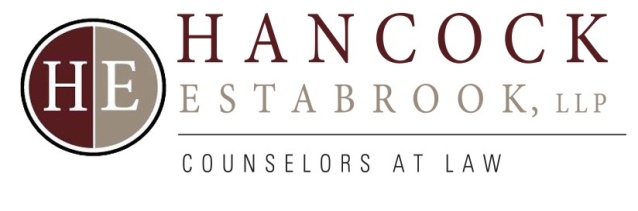 Presenting Sponsor: $10,000Company logo on sponsorship signage and page listing in the event programPrimary acknowledgment in all media Verbal recognition from podiumCompany name or logo in OHA’s magazine, History HighlightsRecognition on OHA’s website Ten (10) complimentary tickets to cocktail reception and dinnerOne year OHA Corporate Membership (value $250)One complimentary use of OHA’s downtown museum or Ska-nonh Center 50% off any size ad in History HighlightsDinner Sponsor: $7,500Company logo on sponsorship signage and page listing in the event programAcknowledgement in all media Verbal recognition from podiumCompany name or logo in OHA’s magazine, History HighlightsRecognition on OHA’s website Ten (10) complimentary tickets to cocktail reception and dinnerOne year OHA Corporate Membership (value $250)50% off any size ad in History Highlights
Sustaining Sponsor: $5,000Company logo on sponsorship signage and page listing in the event programAcknowledgement in all mediaVerbal recognition from podiumRecognition in OHA’s magazine, History Highlights Recognition on OHA’s website Six (6) complimentary tickets to cocktail reception and dinnerHistory HighlightsOne year OHA Corporate Membership (value $250)50% off any size ad in History HighlightsSupporting Sponsor: $2,500Company name on sponsorship signage and page listing in the event programVerbal recognition from podiumRecognition in OHA’s magazine, History Highlights Recognition on OHA’s website Four (4) complimentary tickets to cocktail reception and dinnerOne year OHA Corporate Membership (value $250)50% off any size ad in History HighlightsCocktail Sponsor: $2,000Company name on special signage at the bar and page listing in the event programRecognition in OHA’s magazine, History Highlights Recognition on OHA’s website Four (4) complimentary tickets to cocktail reception and dinnerOne year OHA Corporate Membership (value $250)25% off any size ad in History HighlightsBenefactor Sponsor: $1,000Company name on sponsorship signage and page listing in the event programTwo (2) complimentary tickets to cocktail reception and dinner25% off any size ad in History HighlightsFriend: $500Company logo on page listing in the event programTwo (2) complimentary ticket to cocktail reception and dinner